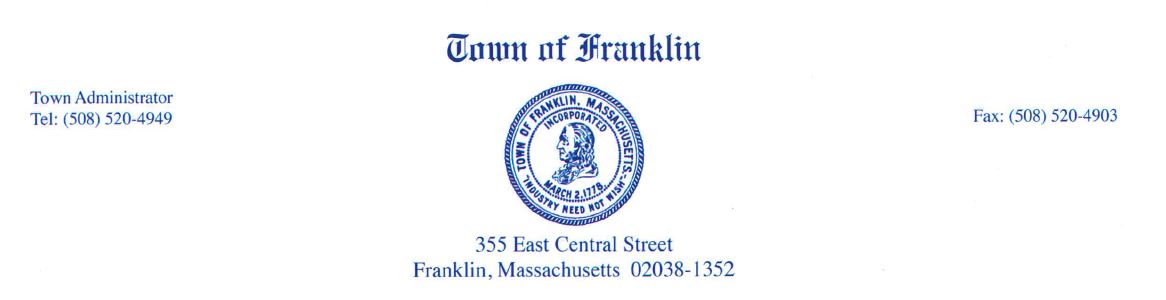 Economic Development Subcommittee MeetingApril 26, 20176:00 PMRoom 205AgendaAgricultural Commission Presentation & Discussion